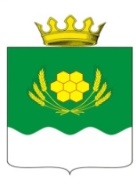 АДМИНИСТРАЦИЯ  КУРТАМЫШСКОГО МУНИЦИПАЛЬНОГО ОКРУГА КУРГАНСКОЙ ОБЛАСТИПОСТАНОВЛЕНИЕот 18.04.2022 г. № 93               г. КуртамышОб утверждении Порядка применения к муниципальным служащим,  замещающим должности муниципальной службы в Администрации Куртамышского муниципального округа Курганской области, взысканий за несоблюдение ограничений и запретов, требований о предотвращении или об урегулировании конфликта интересов и неисполнение обязанностей, установленных законодательством в целях противодействия коррупции В соответствии с Федеральным законом от 2 марта 2007 года № 25-ФЗ «О муниципальной службе в Российской Федерации», Федеральным законом от 25 декабря 2008 года № 273-ФЗ «О противодействии коррупции», Законом Курганской области от 30 мая 2007 года № 251 «О регулировании отдельных положений муниципальной службы в Курганской области», статьей 39 Устава Куртамышского муниципального округа Курганской области  Администрация Куртамышского муниципального округа Курганской областиПОСТАНОВЛЯЕТ:1. Утвердить Порядок применения к муниципальным служащим,  замещающим должности муниципальной службы в Администрации Куртамышского муниципального округа Курганской области, взысканий за несоблюдение ограничений и запретов, требований о предотвращении или об урегулировании конфликта интересов и неисполнение обязанностей, установленных законодательством в целях противодействия коррупции согласно приложению к настоящему постановлению.2. Ведущему специалисту Общего отдела Администрации Куртамышского муниципального округа Курганской области (Горожанина Т.В.)  ознакомить с настоящим постановлением муниципальных служащих Администрации Куртамышского муниципального округа Курганской области  под подпись.3. Признать утратившим силу постановление Администрации Куртамышского района от 13 декабря 2019 года № 136 «Об утверждении Порядка применения к муниципальным служащим,  замещающим должности муниципальной службы в Администрации Куртамышского района, взысканий за несоблюдение ограничений и запретов, требований о предотвращении или об урегулировании конфликта интересов и неисполнение обязанностей, установленных законодательством в целях противодействия коррупции».4. Опубликовать настоящее постановление в информационном бюллетене «Куртамышский муниципальный округ: официально» и разместить на официальном сайте Администрации Куртамышского муниципального округа Курганской области. 5. Контроль за выполнением настоящего постановления возложить на управляющего делами – руководителя аппарата Администрации Куртамышского муниципального округа Курганской области.Глава Куртамышского муниципального округаКурганской области                                                                                    А.Н. ГвоздевВоробьева О.М.21254Разослано по списку (см. на обороте)
Порядокприменения к муниципальным служащим, замещающим должности муниципальной службы в Администрации Куртамышского муниципального округа Курганской области, взысканий за несоблюдение ограничений и запретов, требований о предотвращении или об урегулировании конфликта интересов и неисполнение обязанностей, установленных законодательством в целях противодействия коррупции 1. Настоящим Порядком устанавливается порядок применения к муниципальным служащим, замещающим должности муниципальной службы в Администрации Куртамышского муниципального округа Курганской области (далее – муниципальные служащие), взысканий за несоблюдение ограничений и запретов, требований о предотвращении или об урегулировании конфликта интересов и неисполнение обязанностей, установленных законодательством в целях противодействия коррупции.2. За несоблюдение ограничений и запретов, требований о предотвращении или об урегулировании конфликта интересов и неисполнение обязанностей, установленных в целях противодействия коррупции Федеральным законом от 2 марта 2007 года № 25-ФЗ «О муниципальной службе в Российской Федерации», Федеральным  законом  от 25 декабря 2008 года № 273-ФЗ «О противодействии коррупции» и другими федеральными законами, к муниципальному служащему применяются следующие взыскания:1) замечание;2) выговор;3) увольнение с муниципальной службы по соответствующим основаниям.3. Муниципальный служащий подлежит увольнению с муниципальной службы в связи с утратой доверия в случае:1) непринятия муниципальным служащим мер по предотвращению или урегулированию конфликта интересов, стороной которого он является;2) непринятия муниципальным служащим, являющимся представителем нанимателя, которому стало известно о возникновении у подчиненного ему муниципального служащего личной заинтересованности, которая приводит или может привести к конфликту интересов, мер по предотвращению или урегулированию такого конфликта;3) непредставления муниципальным служащим сведений о своих доходах, расходах, об имуществе и обязательствах имущественного характера, а также о доходах, расходах, об имуществе и обязательствах имущественного характера своих супруги (супруга) и несовершеннолетних детей в случае, если представление таких сведений обязательно, либо представления заведомо недостоверных или неполных сведений.4. Взыскания, предусмотренные пунктом 2 настоящего Порядка, применяются представителем нанимателя (работодателем) на основании:1) доклада о результатах проверки, проведенной подразделением кадровой службы соответствующего муниципального органа по профилактике коррупционных и иных правонарушений;2) рекомендации Комиссии по соблюдению требований к служебному поведению муниципальных служащих и урегулированию конфликта интересов в Администрации Куртамышского муниципального округа Курганской области (далее - Комиссия) в случае, если доклад о результатах проверки направлялся в Комиссию;3) доклада подразделения кадровой службы соответствующего муниципального органа по профилактике коррупционных и иных правонарушений о совершении коррупционного правонарушения, в котором излагаются фактические обстоятельства его совершения, и письменного объяснения муниципального служащего только с его согласия и при условии признания им факта совершения коррупционного правонарушения (за исключением применения взыскания в виде увольнения в связи с утратой доверия);4) объяснений муниципального служащего;5) иных материалов.5. В случае неполучения объяснения от муниципального служащего по истечении двух рабочих дней со дня предъявления ему требования о представлении объяснения кадровой службой соответствующего муниципального органа по профилактике коррупционных и иных правонарушений составляется соответствующий акт. Отказ муниципального служащего от дачи объяснений в письменной форме не является препятствием для применения взыскания.6. При применении взыскания учитываются характер совершенного муниципальным служащим коррупционного правонарушения, его тяжесть, обстоятельства, при которых оно совершено, соблюдение муниципальным служащим других ограничений и запретов, требований о предотвращении или об урегулировании конфликта интересов и исполнение им обязанностей, установленных в целях противодействия коррупции, а также предшествующие результаты исполнения муниципальным служащим своих должностных обязанностей.7. Взыскание применяется не позднее шести месяцев со дня поступления в Администрацию Куртамышского муниципального округа Курганской области информации о совершении муниципальным служащим коррупционного правонарушения, не считая периода временной нетрудоспособности муниципального служащего, пребывания его в отпуске, других случаев его отсутствия на службе по уважительным причинам, а также времени проведения проверки и рассмотрения ее материалов комиссией по урегулированию конфликта интересов Администрации Куртамышского муниципального округа Курганской области. При этом взыскание должно быть применено не позднее трёх лет со дня его совершения. В указанные сроки не включается время производства по уголовному делу.8. Копия акта о применении к муниципальному служащему взыскания с указанием коррупционного правонарушения и нормативных правовых актов, положения которых им нарушены, или об отказе в применении к муниципальному служащему такого взыскания с указанием мотивов вручается муниципальному служащему под расписку в течение пяти дней со дня издания соответствующего акта.Если муниципальный служащий отказывается ознакомиться с актом, указанным в абзаце первом настоящего пункта, под расписку, то составляется соответствующий акт.9. Сведения о применении к муниципальному служащему взыскания в виде увольнения в связи с утратой доверия включаются Администрацией Куртамышского муниципального округа Курганской области в реестр лиц, уволенных в связи с утратой доверия, предусмотренный статьей 15 Федерального закона от 25 декабря 2008 года № 273-ФЗ «О противодействии коррупции».10. Муниципальный служащий вправе обжаловать взыскание в порядке, установленном действующим законодательством Российской Федерации.Управляющий делами - руководитель аппаратаАдминистрации   Куртамышского муниципальногоокруга Курганской области                                                                   Г.В. Булатова Приложение к постановлению Администрации Куртамышского муниципального округа Курганской области  от 18.04.2022 г. №  93   «Об утверждении Порядка применения к муниципальным служащим,   замещающим должности муниципальной службы в Администрации Куртамышского муниципального округа Курганской области, взысканий за несоблюдение ограничений и запретов, требований о предотвращении или об урегулировании конфликта интересов и неисполнение обязанностей, установленных законодательством в целях противодействия коррупции»